Crna Gora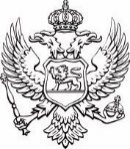 Ministarstvo poljoprivrede,šumarstva i vodoprivrede   Broj: UP-I-18-037/22-172/3                                                                      08. april 2022. godineZa:            Petar Samardžić iz Tivta, Luke Tomanovića 3 b, Tivat Veza:        Zahtjev za slobodan pristup informacijama Predmet:  Obavještenje o dostavljanju zahtjeva nadležnom organuPoštovani,U vezi sa Zahtjevom za slobodan pristup informacijama, koji ste podnijeli ovom ministarstvu putem e-maila dana 21.03.2022.godine, a zavedenog kod organa pod brojem: UP-I-18-037/22-172/1 dana 25.03.2022.godine, obavještavamo Vas da je shodno članu 20 stav 4 Zakona o slobodnom pristupu informacijama, vaš zahtjev  upućen Upravi za šume  kao nadležnom organu za postupanje po zahtjevu.                                                                                           S poštovanjem,mr Aleksandar Stijović, s.r.	ministar